Scholarship ApplicationApplicant InformationEducationEssayPlease reply in one to two pages typed, to the essay question listed here: What has inspired you to seek your particular goal (s), and how would this award help you toward achieving your goals? 	ReferencesPlease list two professional references.Disclaimer and SignatureI certify that my answers are true and complete to the best of my knowledge. If this application leads to employment, I understand that false or misleading information in my application or interview may result in my release.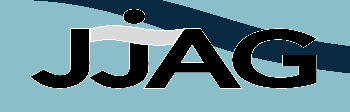 Juvenile Justice Advisory GroupFull Name:Date:LastFirstM.I.Address:Street AddressApartment/Unit #CityStateZIP CodePhone:EmailRequested Amount:$ Position Applied for:Do you live with your parent/s or guardian?YESNOAre you receiving financial aidYESNODo you volunteer time to any community- based organization?YESNOIf yes, where?Are you willing to participate in publicity for this award?YESNOHigh School:Address:From:To:Did you graduate?YESNODiploma:College:Address:From:To:Did you graduate?YESNODegree:Other:Address:From:To:Did you graduate?YESNODegree:Full Name:Relationship:Company:Phone:Address:Full Name:Relationship:Company:Phone:Address:Signature:Date: